Na faktuře uvádějte vždy číslo této objednávky/smlouvy: 	66/2021   VZ 29/2021	Dodavatel						ObjednatelTermín dodání: Správce rozpočtu			Vystavil					ředitel PDSSRazítko					Datum vystavení: 16.8. 2021Dodávka bude realizována ve věcném plnění, lhůtě, kvalitě  a  ceně  uvedené  na  objednávce.Objednatel proplatí   fakturu  do  14   kalendářních  dnů  od  data  doručení.Smluvní pokuta z prodlení úhrady faktury činí 0,1% z dlužné částky za každý započatý den prodlení. Smluvní pokuta za nedodržení termínu dodání činí 0,1 % z částky za každý započatý den prodlení.Tato smlouva nabývá platnosti dnem jejího podpisu oběma stranami.Tato smlouva podléhá zákonu č. 340/2015 Sb., o registru smluv („ZRS“) a nabývá účinnosti dnem jejího zveřejnění dle §6 odst. 1) ZRS; smlouvu ve smyslu ZRS uveřejní objednatel, který zároveň zajistí, aby informace o uveřejnění této smlouvy byla zaslána zhotoviteli na e-mail: info@gastro-walter.czPotvrzení objednávky:  Datum a podpis: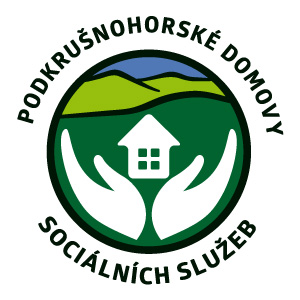 Podkrušnohorské domovy sociálních služebDubí - Teplice, příspěvková organizacePodkrušnohorské domovy sociálních služebDubí - Teplice, příspěvková organizacePodkrušnohorské domovy sociálních služebDubí - Teplice, příspěvková organizaceNa Výšině 494, 417 01 DubíNa Výšině 494, 417 01 DubíNa Výšině 494, 417 01 DubíTel. 417 571 102IČO 63787849pdss@pdss.czNázev:Gastro-Walter s.r.o.Název:Podkrušnohorské domovy sociálních služeb Dubí-Teplice, příspěvková organizaceAdresa:Pod Vrchem 68Adresa:Na Výšině 494Město:405  05 DěčínMěsto:417 01 Dubí Vyřizuje:Vyřizuje:Telefon:Telefon:E-mail:info@gastro-walter.czE-mail:administrace@pdss.czIČ:22802967DIČ:CZ22802967IČ: 63787849DIČ: Specifikace Cena bez DPH Objednáváme u Vás:mycí stroj Fagor COP-504 DD 2 ks+ podstavec pod mycí stroj se zásuvem pro koš 2 ks(cenová nabídka č. 2021-100)113 600,00 KčCENA CELKEM	 vč. 21 % DPH137 456,00 Kč